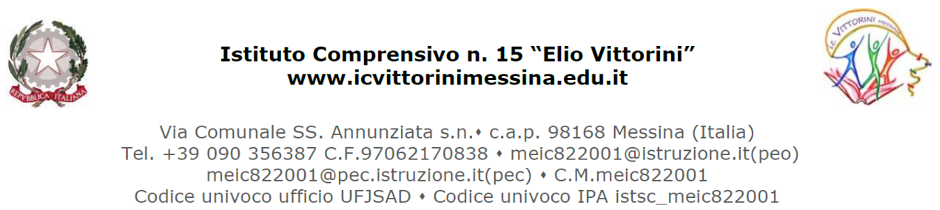 _l__ sottoscritt ______________________________________________ genitore dell’alunn __ ____________________ della classe_____sez. ___autorizza __l__ propri___ figli__ a partecipare alla gita di istruzione e/o uscita didattica che si  terrà in data _________ presso ______________________________________  Messina, __________ Firma (Genitori) _____________________ _____________________